Travel & Accommodation VenueDeutsches Primatenzentrum (DPZ; http://www.dpz.eu/de/kontakt/anfahrt.html) - German Primate Center (http://www.dpz.eu/en/contact/map.html)
Kellnerweg 4 
D-37077 Göttingen ph: ++49-551-3851-0Participants are responsible for organizing their travel and accommodation and for paying their expenses. Accommodation This is a selection of hotels, either situated near the DPZ or the city centre. If available, best bus connections are indicated.For a larger selection of hotels please refer to http://www.goettingen-tourismus.de/Small groups interested in sharing an apartment can find some useful information: http://www.goettingen-tourismus.de/linkit.php?menuid=186&topmenu=174&keepmenu=inactive TravelBy car:
From the A7 motorway take the exit marked "Göttingen Nord". Follow the B27, then turn right after the third traffic lights and follow the signs for "Unibereich Nord" and "Kliniken", turn left on the Robert-KochStraße. At the end of the street follow the direction to "Nikolausberg" and turn into Otto-Hahn-Straße. Take the first exit on the left and follow Kellnerweg. You will reach the DPZ in about 500m. Airport
Göttingen lies in the very heart of Germany. Visitors from abroad may choose between Frankfurt/Main airport (2 hour rail trip) and Hanover airport (45 minutes rail trip). 

By train and bus:
Here you can find possible train connections to "Göttingen Bahnhof": http://reiseauskunft.bahn.de/bin/query.exe/enTraveling by Bus in Göttingen
You can get to the DPZ using bus lines 21-23 (see below). Tickets are available in the bus, to get off the bus always press the stop button when your stop is announced.

Bus no. 21-22 (www.goevb.de/fileadmin/goevb/fahrplan/download-dateien/Fahrplaene/Linie_21-22_2016.PDF) and 23 (www.goevb.de/fileadmin/goevb/fahrplan/download-dateien/Fahrplaene/Linie_23_2016.PDF)
From the city center (stations “Weender Strasse”, “Jüdenstrasse”), campus (station “Platz der Göttinger Sieben”) or the trainstation (station “Bahnhof ZOB”) to “Kellnerweg” (heading for “Nikolausberg”).
Get off at "Kellnerweg". Cross the road and follow the small path between post box and litters (300m) leading to the building of the DPZ.To find alternative bus connections visit the website of the www.goevb.deFind travel description to the DPZ also here: www.dpz.eu/en/contact/map.html: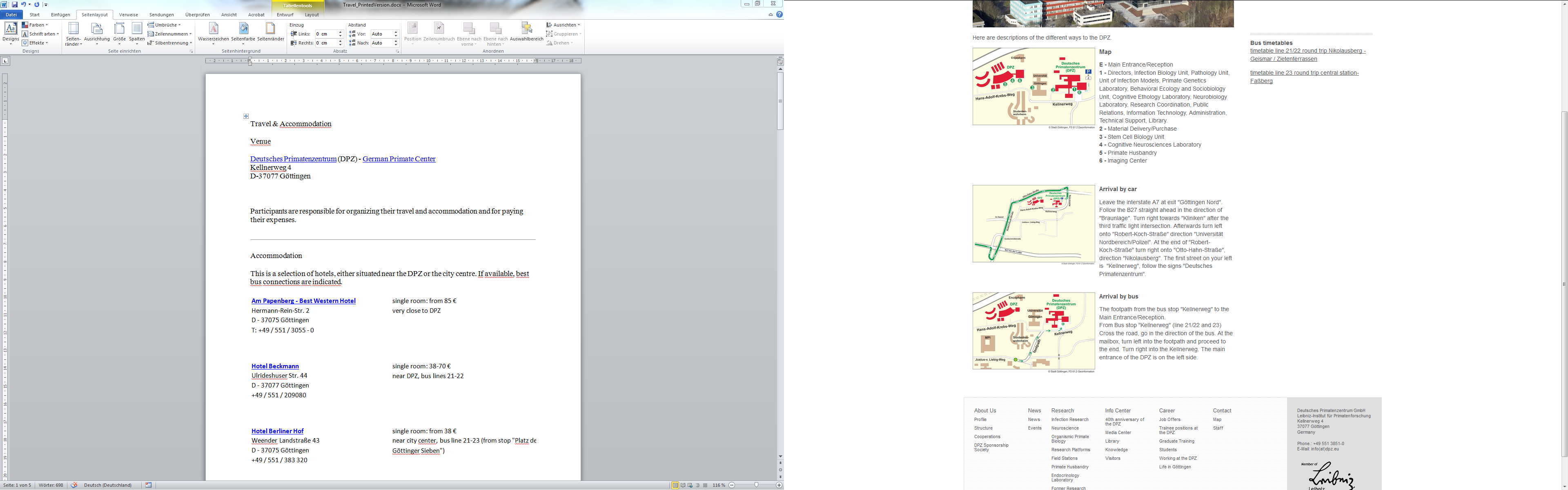 GöttingenGöttingen has a rich cultural life with theatres, orchestras, museums and events. Also, the surrounding area is very beautiful and offers many possibilities for short trips.Please visit the following links to find out more about Göttingen:
- Göttingen at Wikipedia: https://en.wikipedia.org/wiki/G%C3%B6ttingen 
- Göttingen online!: https://www.goettingen.de/index.php?lang=en 
- Göttingen Tourism: http://www.goettingen-tourismus.de/index.php?lang=en 
- Göttinger Stadtinfo (German only) : http://www.goest.de/  